Праздник «Весёлой Масленицы – 2020»Дети собираются на улице, звучит веселая музыка. К детям выбегают скоморохи.1 скоморох:«Собирайся, народ! Масленица в гости ждет!
А зовем мы тех, кто любит веселье и смех!
Ждут вас игры, шутки — скучать не будем ни минутки!
Масленицу встречаем — веселье начинаем!»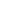 2 скоморох:«Гей, гей, гей, веселей!
Собирайся, народ!
Масленица в гости идет!
Спешите, спешите, спешите!
И друзей с собою захватите!»1 скоморох:
Здравствуйте, ребята дорогие, маленькие и большие.
2 скоморох:
Здравствуйте, гости, милости просим.
1 скоморох:
Масленицу широкую открываем, веселье начинаем!
2 скоморох:
Уж ты, зимушка-зима,
Все дороги замела.
1 скоморох:
Все дороги и пути,
Ни проехать, ни пройти.
2 скоморох:
А мы будем все плясатьВ игры зимние играть.
Исполняется пляска по показу физкультурного работника(Дети выполняют движения по тексту)Исполняется «Выпал беленький снежок»
Выпал беленький снежок, (фонарики)
Соберемся все в кружок.
Все потопаем, Все потопаем.(топают)
Будем весело играть, (хлопают)
Будем ручки согревать.
Все похлопаем, все похлопаем.
Если холодно стоять,(хлопают по
Мы похлопаем опять
По плечикам, по плечикам.
Чтобы стало нам теплей,(прыгают)
Будем прыгать веселей.
Все попрыгаем, все попрыгаем.1 скоморох. Эх, хорошо поплясали.2 скоморох. А теперь пора и загадки отгадать. Загадки не простые1 скоморох. А масленичные. Слушайте внимательно!2 скоморох. И отвечайте правильно!1 скоморох:Кто с пузатым животом Пышет жаром за столом? (Самовар) 2 скоморох:Горячи они, вкусны, Эти круглые… (Блины) 1 скоморох:Сладкий беленький кусочек, В чай упал, там и пропал. (Сахар) 2 скоморох:Где пекут блины хозяйки? Где дрова горят так жарко? (Печка) 1 скоморох:Мы на празднике веселом, Закружились… (Хороводом)2  скоморох:Кто холодная и студеная, Снегом колким занесенная?Кто сугробы намела?Это матушка… (Зима) Звучит музыка, выходит Зима.Зима. Ветер дунул ледяной,Снег летит холодный! Я — хозяйка Зима, К вам на праздник пришла. Вы меня не ждали, Прогонять уж стали! 1 скоморох: Здравствуй, Зимушка -Зима! Зима. Здравствуйте, ребята! Рано вы Весну ждете! Сейчас мое время! Может быть, вас еще морозцем заморозить, Да снежком запорошить? 2  скоморох: Ой, не надо, Зимушка-зима! Мы давно уж ждем тепла! Надоели холода!
Зима. Ох, люблю я всё морозить! Заморожу щечки, заморожу ручки! Всех в сосульки превращу! И Весну я не пущу! 1 скоморох: Не сердись, Зима, давай лучше поиграем. Игра " Попади в цель"
Две команды детей кидают снежки в ведро, чья команда больше, та и победила
 Игра «Пронеси снежок в ложке»
Две команды детей проносят в ложках снежки из одной корзины в другую на противоположный край2 скоморох: Зимушка, а не устала ли ты царствовать? Может уже свое место Весне-красне уступишь?Зима. Рано вы мою сестрицу Весну зовете! Посмотрите, сколько снега кругом! Не уступлю свое место! 1 скоморох:  Зимушка, у нас праздник, Масленица! В это время Зима с Весной встречаются, Да силой меряются! Давайте, ребята, Весну позовем! Дети зовут Весну.Выходит Баба Яга.
Баба Яга:Здравствуйте, ребятушки!
Здравствуйте, Оладушки! И зачем же вы здесь собрались? Ох, сколько вас много то! 2 скоморох: Мы провожаем Зиму. 1 скоморох: И Весну встречаем.
Баба Яга: Поиграете, со мной и Весна придет
А не поиграете – век зима будет!
2 скоморох: Ну что, ребята, поиграем?
Баба Яга: Есть у меня для вас самая лучшая игра. Называется «полетаем на метле» А вот и метёлки для вас я принесла.
 Игра «Полетаем на метле»
Две команды детей, у каждой по метле. По одному игроки «садятся» на метлу и обегают кеглю, возвращаются обратно.
Баба Яга: А сейчас ещё одна игра
 Игра «Весёлые тройки»
Две команды детей по 10 человек, у каждой обруч. Дети по два человека бегут в обруче, обегают кеглю, возвращаются, далее бежит следующая двойка
1 скоморох: Ну, что Баба Яга, позабавили мы тебя, а теперь рассказывай: где нам Весну искать?
Баба Яга: А чего её искать, вы позовите Весну, она и придёт, только не забудьте волшебные слова сказать
 2 скоморох: Какие же это волшебные слова. Подскажи нашим ребятам. Мы сейчас их быстро запомним и выучим.Баба Яга:Ах, слова хотите запомнить, ну слушайте внимательно:Надоела нам зима,
Приходи скорей веснаДети повторяют. После третьего раза появляется Весна.
Весна: Здравствуйте мои друзья!
К вам пришла на праздник я.
Дети здороваются с Весной
Весна. Вы меня позвали, вот я и пришла. Первые подснежники в корзинке принесла. И весной повеяло, с нег уж почернел, Солнышко пригрело, сразу потеплело. Пришла моя пора, ведь заждались вы тепла! Зима. Да не ждут они тебя, им зимой весело: санки, коньки, лыжи, снежные крепости. А у тебя, слякоть, да цветочки-лепесточки. 1 Скоморох  А это мы сейчас проверим! Ребята, кто любит Зиму, похлопайте в ладошки. 2 Скоморох . А кто любит Весну, потопайте ножками. 1 Скоморох . Получается, ребята и Весну, и Зиму любят! Ребята, выходите 2 команды. И мы проверим, кто сильнее — Зима или Весна. Перетягивание каната. 2 скоморох:  Победила Весна. А мы прощаемся с зимой и готовы к встрече с Весной. Ведь и повод есть неплохой, али позабыла ты, Весна, на дворе праздник Масленица
Весна: Нет, не забыла. Вот только хочу спросить вас. А вы загадку мою
отгадаете?
С маслом и сметаной –
Разные они вкусны!
Сладкие румяные –
Словно солнышки-…(Блины)
Весна: Какая же масленица без блинов, вот и игра блинная у меня есть.
Игра «Кросс с блином на голове» ( можно вместо блина резиновое кольцо)
Команды детей несут картонный блин на голове, стараясь не уронить его1 скоморох: Ну, что Весна, хорошо мы повеселились? А не пришла ли пора и блинами полакомиться? Весна. Да. Пришло время для блинов. Блинов на Масленицу старались испечь и съесть, как можно больше. Люди считали, что выпеканием блинов они привлекают солнышко. А еще считали, чем больше блинов испекут и съедят, тем быстрее весна придет. Угощаю всех блинами!Песня «Ой, блины, блиночки мои».
1 Скоморох . Мы на празднике гуляли, Всех блинами угощали, Веселились и играли. Про традиции узнали. 2 СкоморохДо свиданья, Масленица, Будем тебя ждать, Через год красавицу, Встретим мы опять! Звучит музыка, праздник завершён.

